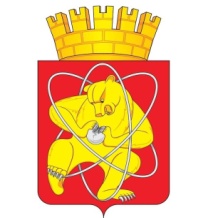 Городской округ «Закрытое административно – территориальное образование Железногорск Красноярского края»ГЛАВА  ЗАТО  г. ЖЕЛЕЗНОГОРСК ПОСТАНОВЛЕНИЕ23.06.2022                                                                                                                         № 12 п г. ЖелезногорскО занесении граждан ЗАТО Железногорск на Доску Почета ЗАТО ЖелезногорскВ соответствии с решением Совета депутатов ЗАТО г. Железногорск от 07.07.2016 № 10-45Р «О Доске Почета ЗАТО Железногорск», на основании протокола заседания комиссии по рассмотрению кандидатур, предлагаемых для занесения на Доску Почёта ЗАТО Железногорск, № 1 от 20.06.2022   ПОСТАНОВЛЯЮ:  1. За вклад в социально-экономическое развитие городского округа «Закрытое административно-территориальное образование Железногорск Красноярского края», образцовое выполнение трудовых обязанностей, продолжительный и безупречный труд занести на Доску Почета ЗАТО Железногорск следующих граждан ЗАТО Железногорск: 	1.1. Андрееву  Елену Сергеевну, воспитателя муниципального бюджетного дошкольного образовательного учреждения «Детский сад № 65 “Дельфин”»;	1.2. Валова Михаила Владимировича, заместителя начальника  отдела  общего проектирования космических аппаратов и систем акционерного общества «Информационные спутниковые системы» имени академика М.Ф. Решетнёва»;	1.3. Винокурова Антона Павловича, заведующего отделением – врача –травматолога - ортопеда травматолого - ортопедического отделения государственного бюджетного учреждения здравоохранения «Клиническая больница № 51 Федерального медико-биологического агентства»;  	1.4. Войнову Татьяну Федоровну, председателя Железногорской местной общественной организации родителей по защите прав детей с ограниченными возможностями «Этот мир для тебя»;		1.5. Есину Ольгу Викторовну, учителя физкультуры муниципального автономного общеобразовательного учреждения «Лицей № 102 имени академика Михаила Фёдоровича Решетнёва»;	1.6. Жукова Илью Игоревича, майор полиции, заместителя начальника отдела уголовного розыска Межмуниципального управления Министерства внутренних дел Российской Федерации по закрытому административно-территориальному образованию город Железногорск Красноярского края;	1.7. Закревскую Марину Васильевну, секретаря руководителя департамента капитального строительства государственного унитарного предприятия «Горно-химический комбинат»;	1.8. Зенковского Виктора Михайловича, ревизора безопасности движения поездов Красноярского филиала акционерного общества «Атомспецтранс»;	1.9. Карчуганова Максима Александровича, артиста - вокалиста (солиста) муниципального бюджетного учреждения культуры  Театр оперетты;	1.10. Крутову Татьяну Ивановну, операционную медицинскую сестру операционного отделения государственного бюджетного учреждения здравоохранения «Клиническая больница № 51 Федерального медико-биологического агентства»;  	1.11. Макарову Елену Павловну, заведующего хозяйством Общества с ограниченной ответственностью «Санаторий - профилакторий Юбилейный Горно-химического комбината»;	1.12. Маслову Людмилу Викторовну, кладовщика цеха сетей и подстанций государственного унитарного предприятия «Горно-химический комбинат»;	1.13. Мацневу Татьяну Васильевну, председателя комиссии по патриотическому воспитанию молодежи Железногорской местной общественной организации ветеранов (пенсионеров) войны, труда, Вооруженных сил и правоохранительных органов; 	1.14. Павленко Людмилу Анатольевну, начальника вентиляционного бюро отдела главного энергетика акционерного общества «Информационные спутниковые системы» имени академика М.Ф. Решетнёва»;	1.15. Папкова Романа Васильевича, педагога дополнительного образования муниципального бюджетного учреждения дополнительного образования «Станция юных техников»;	1.16. Ромащенко Сергея Викторовича, заместителя начальника цеха по производству и планированию  цеха сборки космических аппаратов и систем акционерного общества «Информационные спутниковые системы» имени академика М.Ф. Решетнёва»;		1.17. Симонова Михаила Юрьевича, директора муниципального предприятия ЗАТО Железногорск «Информационный центр»; 		1.18. Тимофеева Виталия Владимировича, тренера муниципального бюджетного учреждения «Спортивная школа № 1»; 		1.19. Чепелева Александра Викторовича, преподавателя кафедры гражданской обороны и управления в чрезвычайных ситуациях ФГБОУ ВО Сибирская пожарно-спасательная академия ГПС МЧС России.	2. Начальнику отдела общественных связей (И.С. Архипова) обеспечить процедуру размещения информации о гражданах, занесённых на Доску Почета ЗАТО Железногорск, на официальном сайте городского округа «Закрытое административно-территориальное образование Железногорск Красноярского края» в сети «Интернет». 3. Руководителю Управления внутреннего контроля (Е.Н. Панченко) обеспечить процедуру чествования граждан, перечисленных в п.1.4. Настоящее постановление подлежит официальному опубликованию в газете «Город и горожане».5. Постановление вступает в силу после его официального опубликования. Глава ЗАТО г. Железногорск					                     И.Г. Куксин